Publicado en Madrid  el 04/04/2019 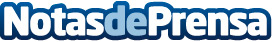 Mediapost cumple una década duplicando facturación y m2 y amplía sus instalaciones en Madrid y BarcelonaLa compañía especializada en marketing relacional alcanza en 2018 una facturación de 53,5 millones e inicia 2019 con 55.000 m2 de superficie en todo el territorio español.Gracias a sus 5 unidades de negocio, ofrece un completo servicio de marketing relacional a sus clientes y tiene presencia ya en 10 ciudadesDatos de contacto:RedacciónNota de prensa publicada en: https://www.notasdeprensa.es/mediapost-cumple-una-decada-duplicando Categorias: Madrid Cataluña Recursos humanos http://www.notasdeprensa.es